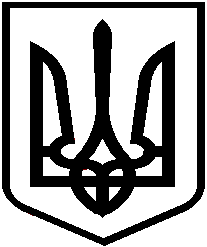 Дошкільний навчальний заклад (ясла-садок) №16 «Дружба» комбінованого типу25491  м. Кропивницький, вул. Металургів, 34а, тел. 30-25-64, E-mail: dnz-16@ ukr.net Код: ЄДРПОУ 32791421НАКАЗвід 12.05.2021 року                                                                              № 40/оПро організацію і проведенняТижня знань безпеки життєдіяльності     На виконання спільного наказу управління Державної служби України              з надзвичайних ситуацій у Кіровоградській області та управління освіти і науки, Кіровоградської обласної державної адміністрації від 23 червня 2020 року             № 91/294-од «Про проведення Тижнів знань безпеки життєдіяльності в закладах освіти області у 2020/2021 навчальному році», листа департаменту освіти і науки Кіровоградської обласної державної адміністрації від 22 березня 2021 року № 35-12/660/035, наказу УО Кропивницької міської ради від 07.05.2021  року  № 235/о «Про організацію та проведення Тижня безпеки дорожнього руху» та з метою формуванню навичок безпечної поведінки, навчання дітей діям у різноманітних надзвичайних та екстремальних ситуаціях, надання першої медичної само- та взаємодопомогиНАКАЗУЮ:1.  Провести з 17 по 23 травня 2021 року Тиждень знань безпеки життєдіяльності на тему: « Дорога не для забав !».2. Вихователю-методисту Полонській Т. П.:2.1. Розробити план проведення Тижня знань безпеки життєдіяльності на тему: «Дорога не для забав !».2.2. Хід Тижня розмістити на сайті закладу освіти до 27.05.2021 р. 3. Контроль за виконанням даного наказу залишаю за собою.Вихователь-методист                           Тетяна Полонська